REQUERIMENTO Nº 128/2017Assunto: Solicita informações ao Excelentíssimo Sr. Prefeito Municipal de Itatiba, sobre a implantação de um Centro Comunitário na antiga escola do Bairro dos Pires, como especifica.Senhor Presidente:CONSIDERANDO que o Bairro dos Pires está em constante crescimento, localizado na zona rural da Cidade e hoje conta com milhares de pessoas residindo nesse bairro. CONSIDERANDO que os moradores do Bairro dos Pires, não são beneficiados com um Centro Comunitário, nenhum espaço para lazer e como o bairro é afastado da cidade fica inacessível tal direito.CONSIDERANDO que o Bairro conta com um espaço que outrora funcionara uma escola que formou milhares de cidadãos e que hoje esse espaço é utilizado como deposito de materiais inservíveis pela Prefeitura.CONSIDERANDO que ocorre um desrespeito e descaso com os moradores e com o espaço público, uma vez que o acumulo de resíduos a céu aberto é enorme, com proliferação do mosquito da Dengue e de outros animais peçonhentos colocando em risco a saúde dos moradores vizinhos, como se pode ver em fotos Anexas.CONSIDERANDO que em outros bairros os moradores são contemplados com Centros Comunitários onde os mesmos utilizam o espaço para confraternizações, reuniões, lazer, podendo também este vir a ser; Oficinas profissionalizantes, Artesanatos para todas as idades, academias para acompanhamento e desenvolvimento de atividades físicas para o bem-estar e Saúde, aulas de Teatros, Músicas e Artes Marciais, gincanas, atividades para a melhor idade, e outros eventos pertinentes ao espaço público.CONSIDERANDO que o bairro não conta com rondas tanto da Polícia Militar e nem da Guarda Municipal, ressaltando que nos dias atuais infelizmente a criminalidade é exacerbada também nas áreas rurais.CONSIDERANDO que os meliantes se aproveitam para fazer roubos e furtos, tendo eles várias vantagens pelo fato do bairro ser afastado, pois, até a Polícia chegar no local só obtiveram fuga.      REQUEIRO, nos termos do Regimento Interno desta Casa de Leis, após a aprovação do Douto e soberano Plenário que seja oficiado ao Senhor Prefeito Municipal de Itatiba, solicitando informações sobre:1. Se à possibilidade de se utilizar do espaço público hoje abandonado? 2 Implantação do Centro Comunitário no Bairro dos Pires, para melhor atender os munícipes.3. Se existe a possibilidade de se implantar além do Centro Comunitário uma Base da Guarda Municipal para inibir a ação da criminalidade? SALA DAS SESSÕES, 07 de março de 2017JOSÉ ROBERTO FEITOSAVereador – DEM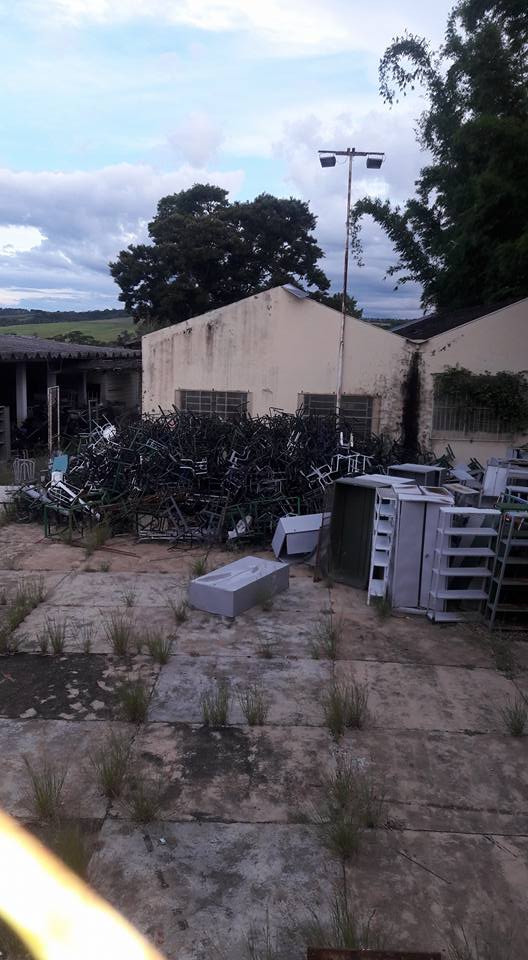 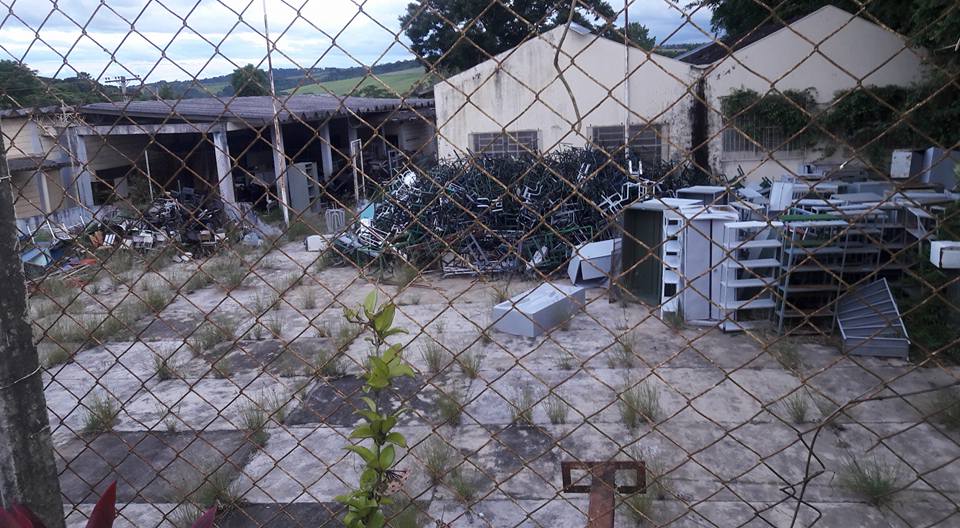 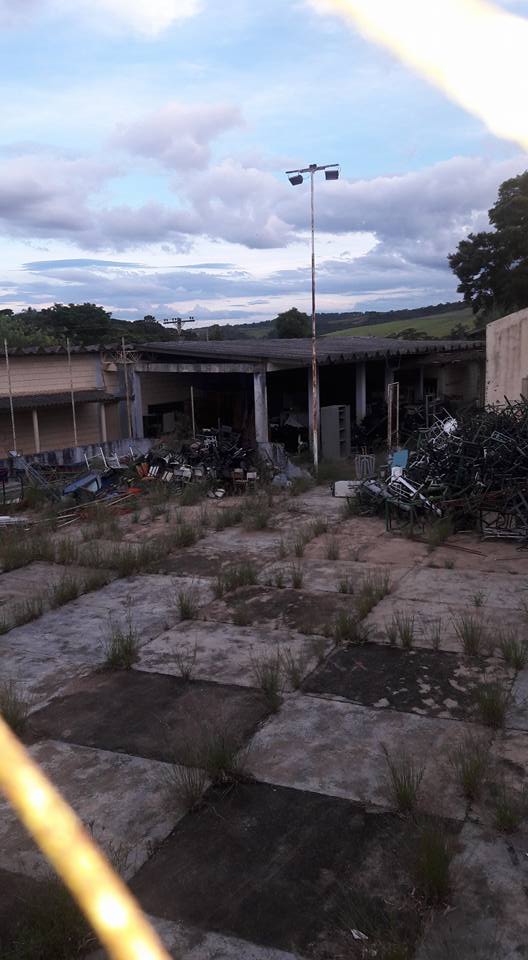 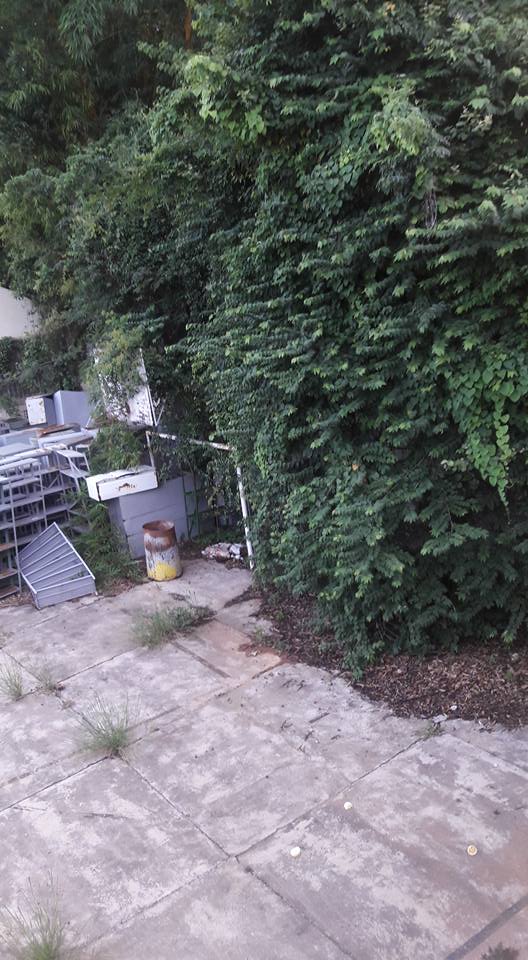 